TECHNIKA VTEMAT: Budowa i zastosowanie żelazka z regulacją temperatury. Dobór zakresu temperatury w zależności od materiału włókienniczego.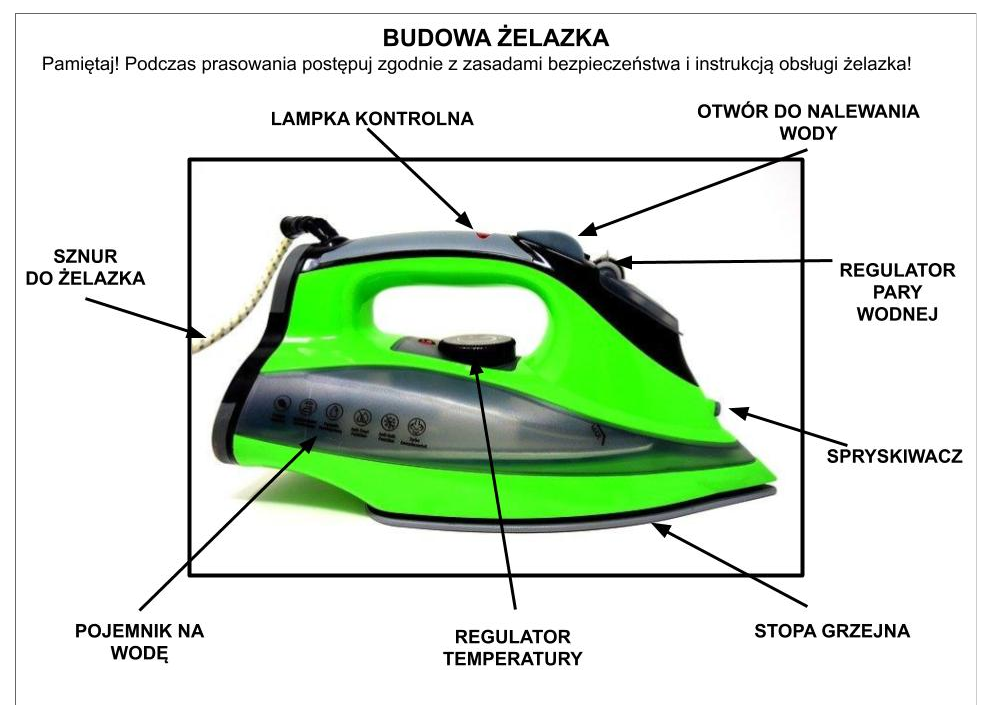 Prasowanie polega na nagrzaniu materiału (tkaniny lub dzianiny) w celu zmiany struktury włókna. Większość włókien wymaga przy tym nawilżenia. Odpowiednie oddziaływanie:temperaturą żelazka (nagrzewanie)parą (nawilżanie)żelazkiem (nacisk)odsysaniem lub nadmuchem stołu (chłodzenie)
Regulacja temperatury i pary Możliwość ustawienia parametrów pracy urządzeń do prasowania to jedno z ważniejszych rozwiązań. W żelazkach i stacjach pary można regulować temperaturę oraz ilość dystrybuowanej pary tak, aby dostosować ich intensywność do rodzaju prasowanej tkaniny. W klasycznych modelach z regulacją duże znaczenie ma temperatura stopy żelazka oraz para, która ułatwia przekazywanie ciepła i przyspiesza prasowanie. W modelach bez regulacji temperatura stopy utrzymywana jest na stałym poziomie.Bezpieczeństwo i ochrona To temat ważny dla wszystkich znaczących producentów. Coraz więcej urządzeń wyposażonych jest w funkcje czy systemy typu AutoStop, które wyłączają żelazko, gdy, nie jest ono używane przez kilka kolejnych minut. Bezpieczeństwo to również ochrona samego urządzenia, które w wersji nowoczesnej wcale nie jest tanie. Dlatego stosuje się systemy i funkcje niepozwalające osadom wapiennym zadomowić się w kanalikach żelazek. A osad jest ich największym wrogiem.O czym musi pamiętać prasujący:- aby się nie poparzyć gorącą parą lub o nagrzaną stopkę żelazka.,- aby dobrać temperaturę prasowania do rodzaju prasowanej tkaniny,- po zakończonej pracy wyłączyć z kontaktu żelazko i odstawić w bezpieczne miejsce.Zadanie dla ucznia:Jeżeli masz taką możliwość to uprasuj ściereczki kuchenne do wycierania naczyń.W zeszycie napisz temat lekcji i narysuj żelazko z wszystkimi  elementami.Dodatkowe zadanie dla ucznia:Wykonaj jednorazową maseczkę na usta-nos z 2 płatków ręcznika papierowego według instruktażu.Orgiami  maskhttps://www.facebook.com/wfpkrakow/videos/2727955233982406/